小学英语试教题目1.教材：人民教育出版社 教育部审定2013英语六年级下册  Unit 1   第2-5页 课题：Unit 1  How tall are you? （第一课时）2.教材：人民教育出版社 教育部审定2013英语六年级下册  Unit 3   第22-25页 课题：Unit 3  Where did you go?  （第一课时）3.教材：人民教育出版社 教育部审定2013英语六年级下册  Unit 4   第32-35页 课题：Unit 4  Then and now  （第一课时）要求：1.设计一课时内容，10分钟完成教学展示；2.正确理解教材，合理制定教学目标，主题明确，条理清楚，重、难点突出并有效合理解决；3.根据学段、学科特点设计教学方案，注重教法和学法；4.关注学生，激发学生学习兴趣，培养学生综合能力和终身学习的愿望；5.体现英语学科核心素养及新课程理念，突出学科特点；6.课堂用语以英语教学为主，普通话教学为辅；7.合理展示教师基本功，教态自然、大方，具有感染力，应变能力强；8.有一定的教学辅助手段。Unit 1 How tall are you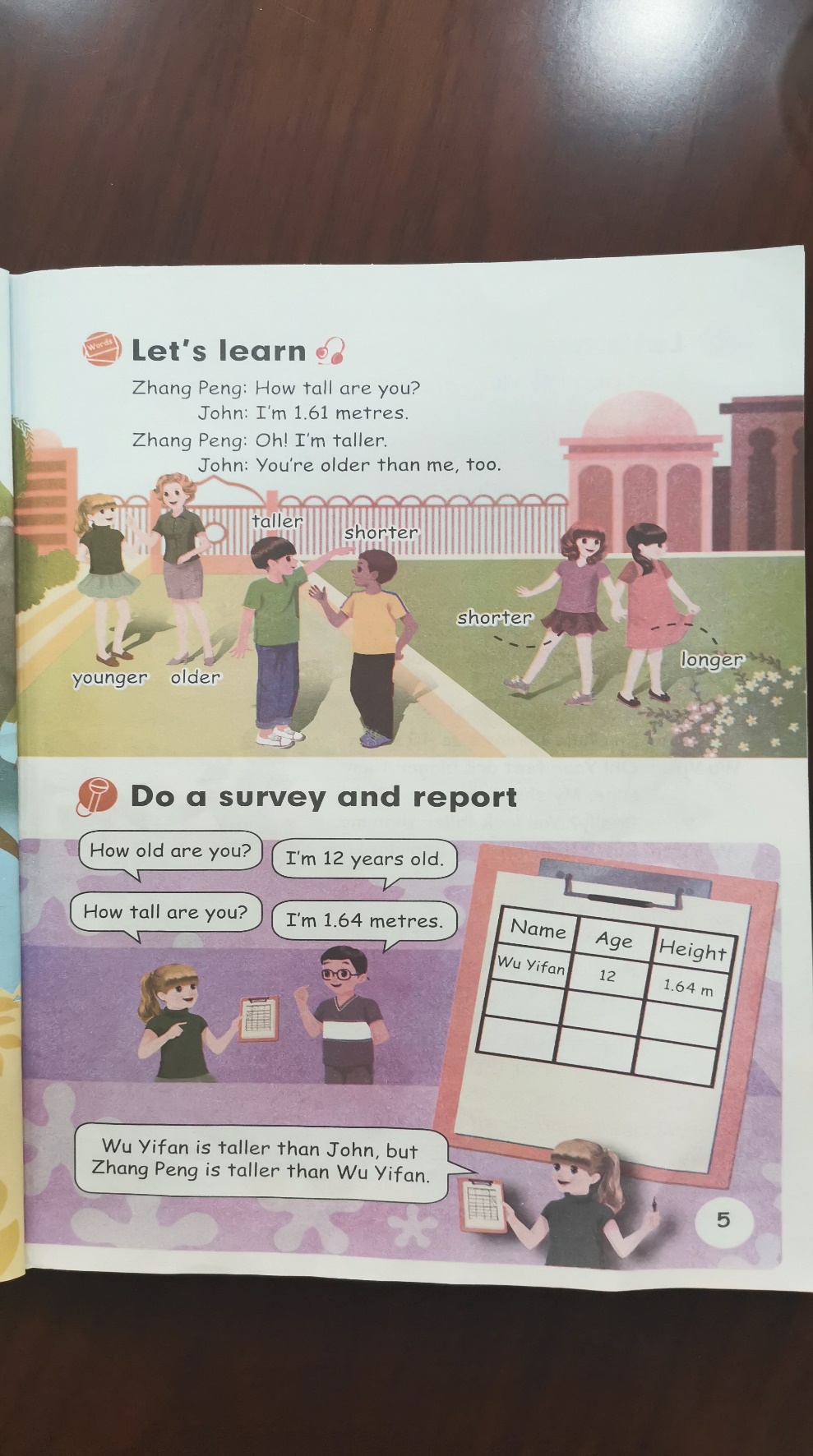 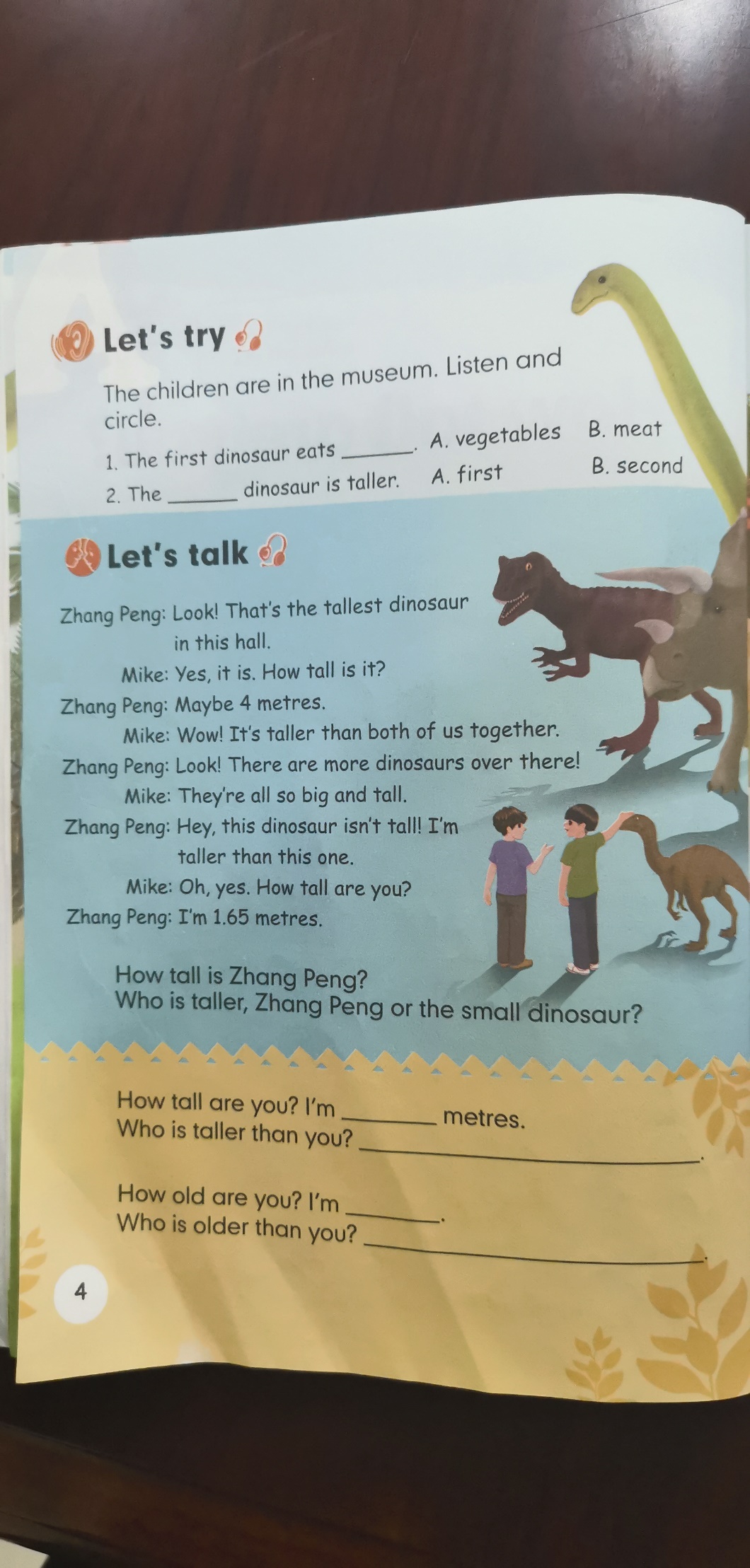 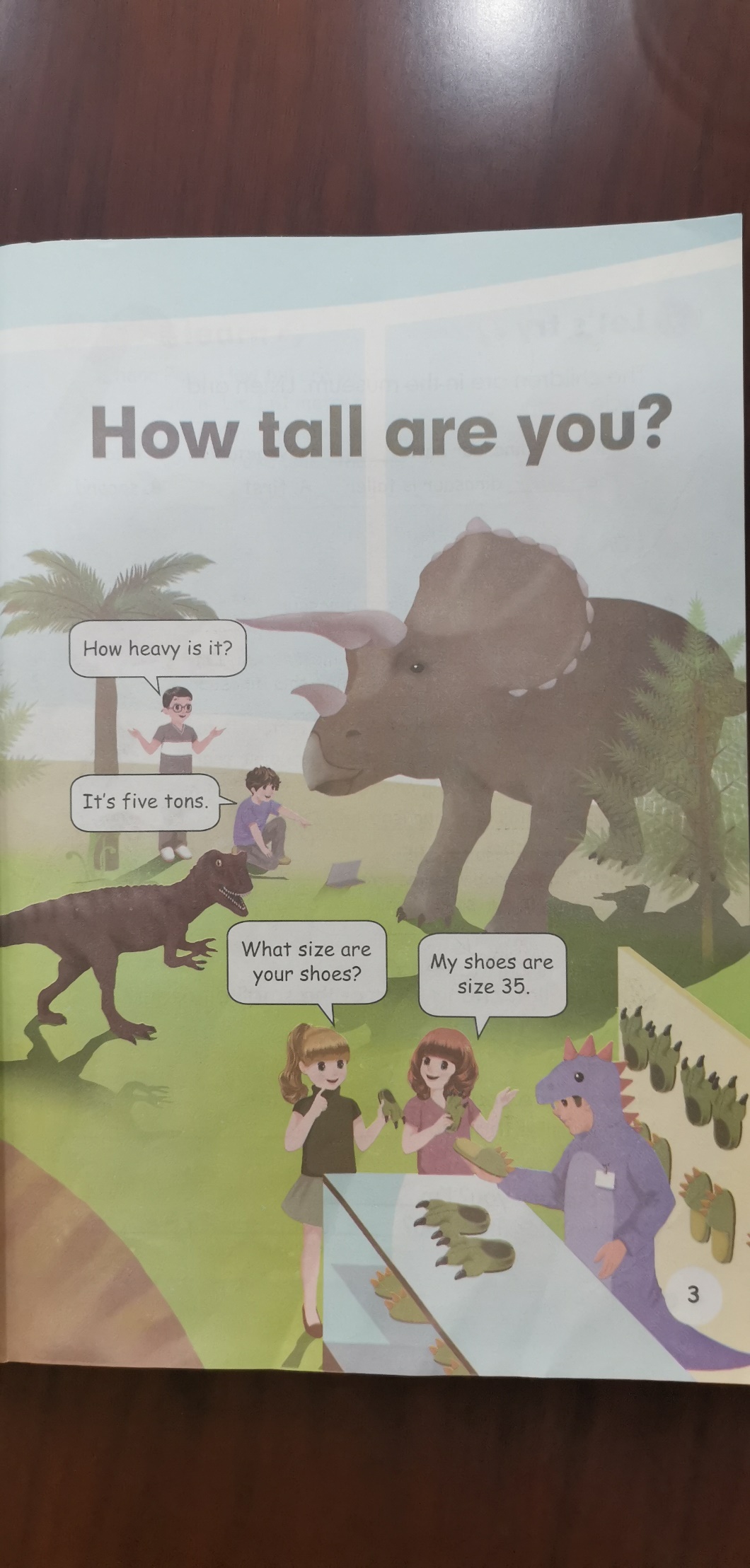 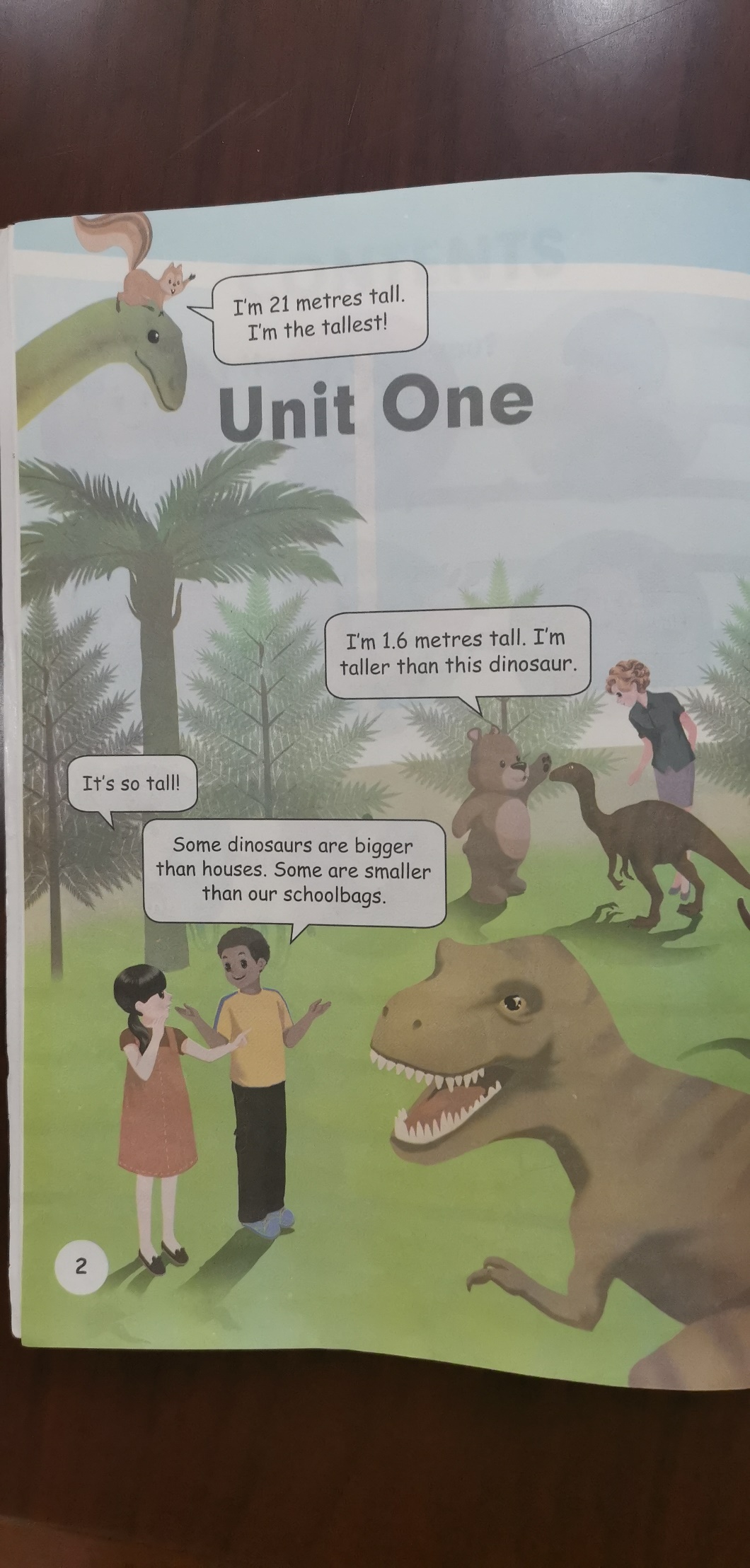 Unit 3 Where did you go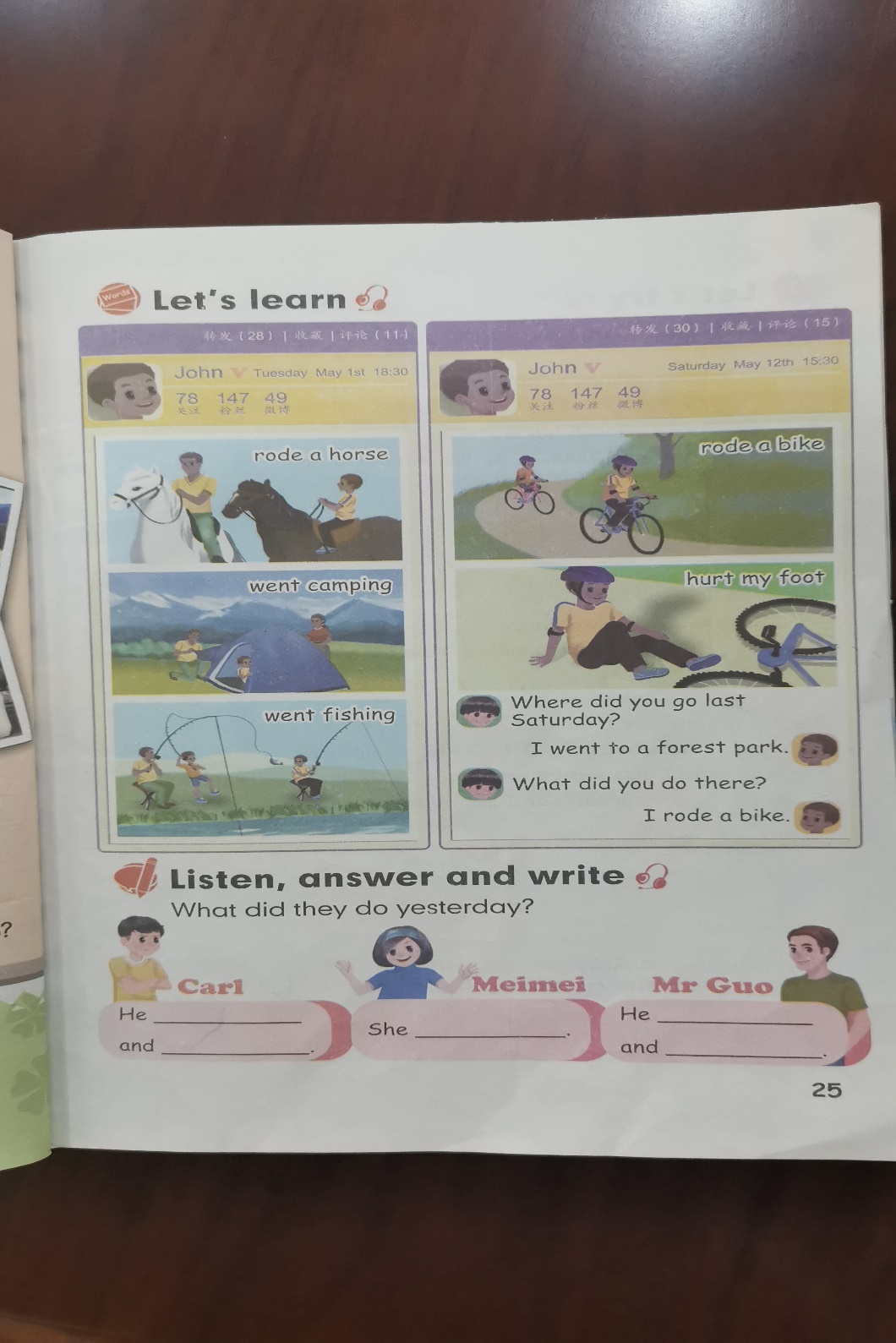 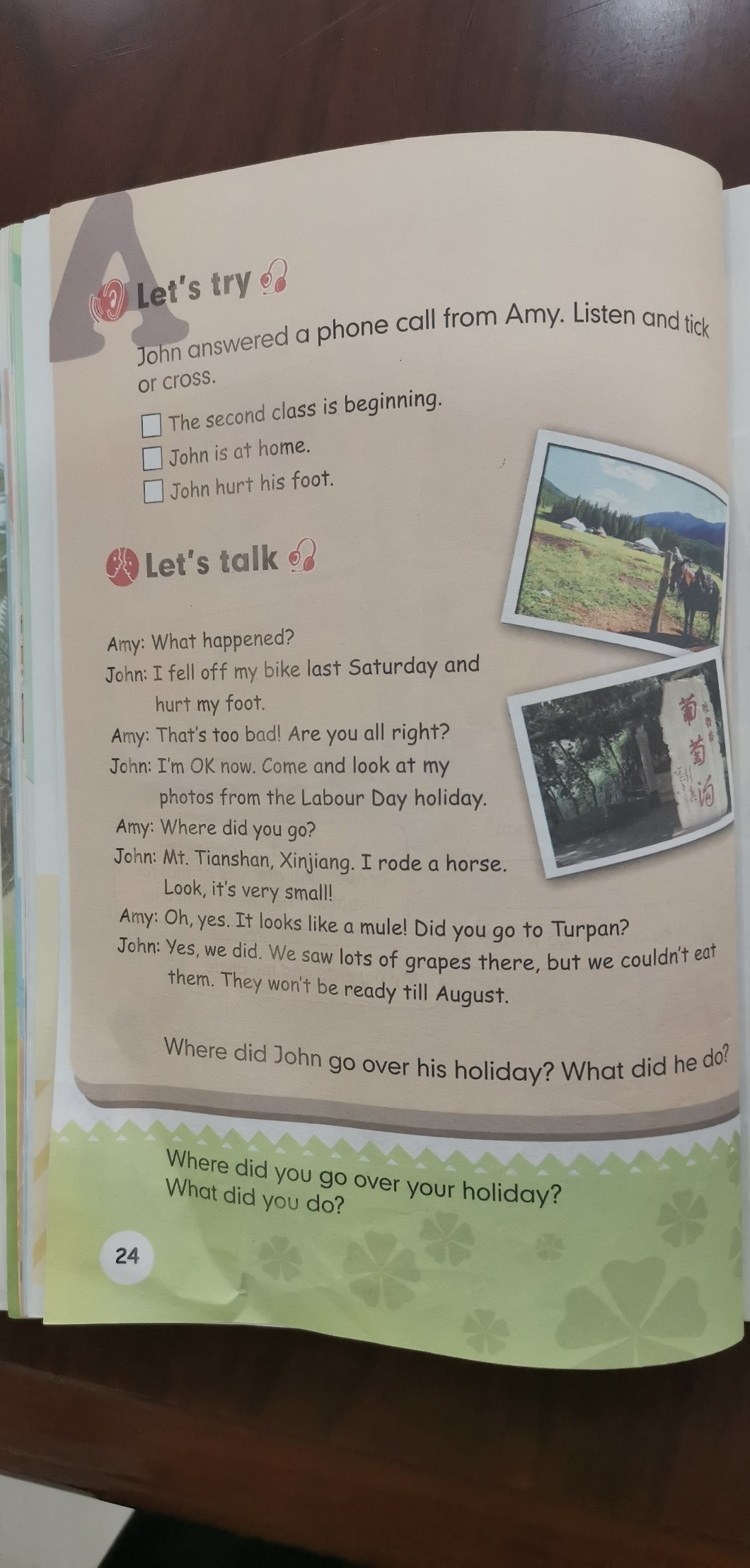 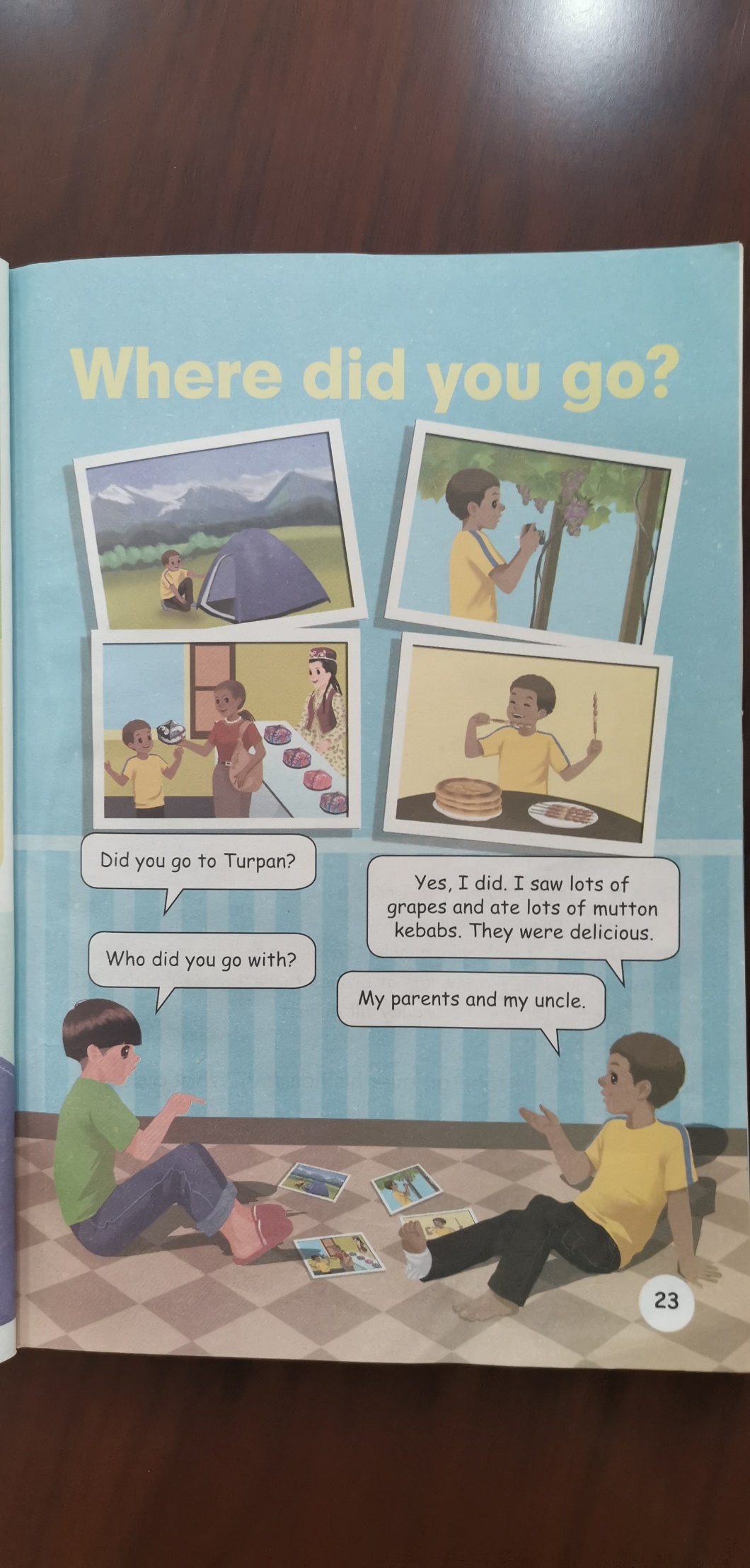 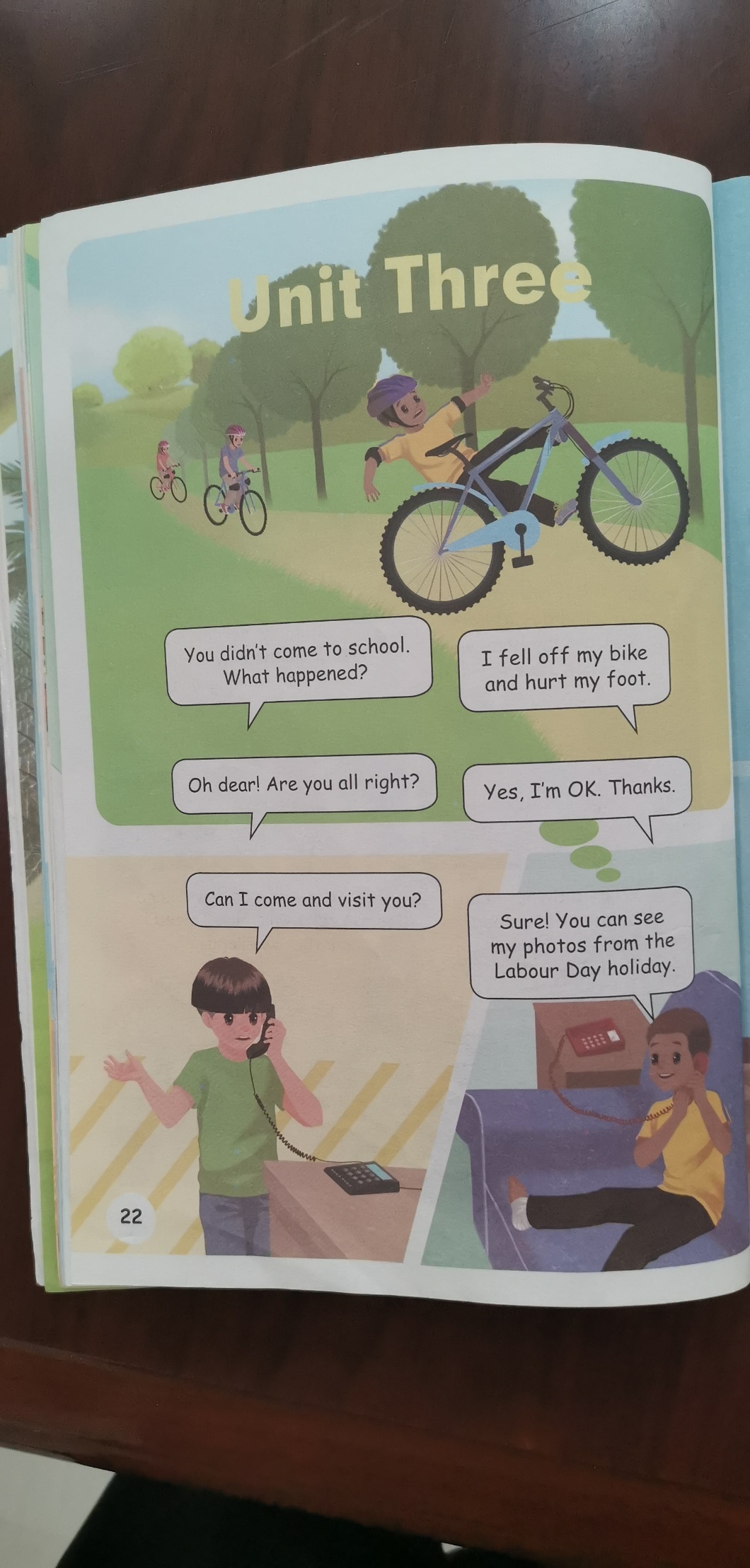 Unit 4 Then and now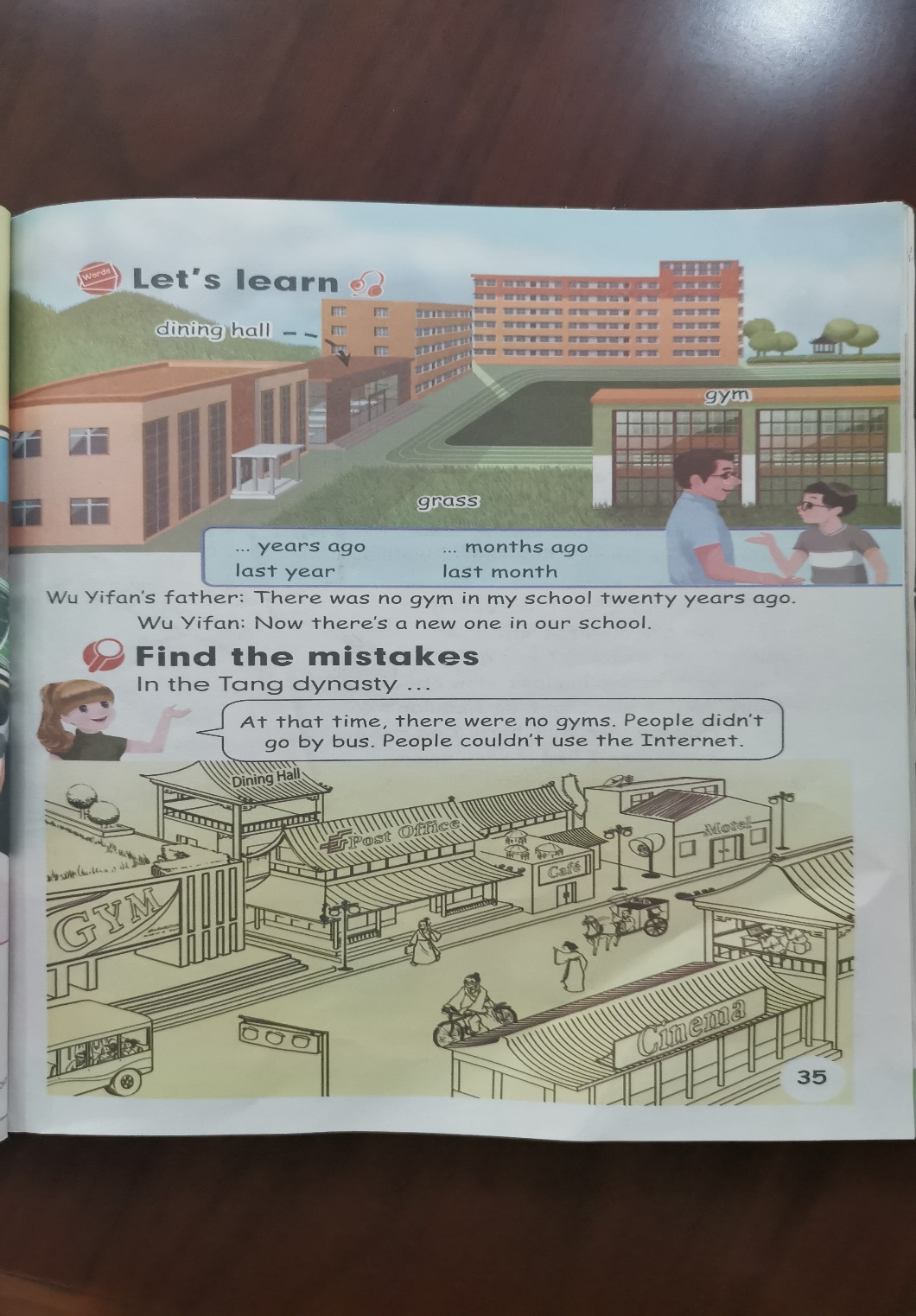 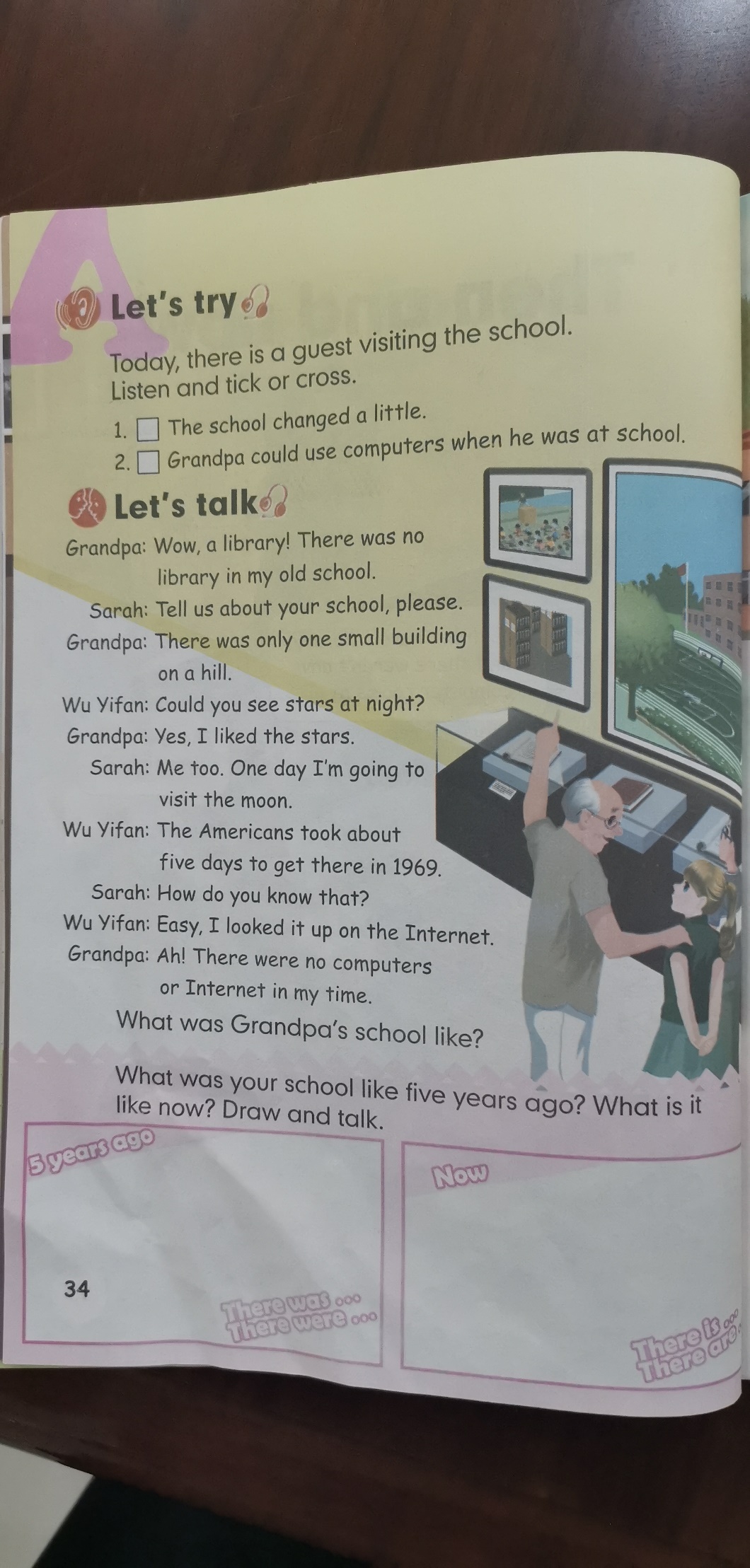 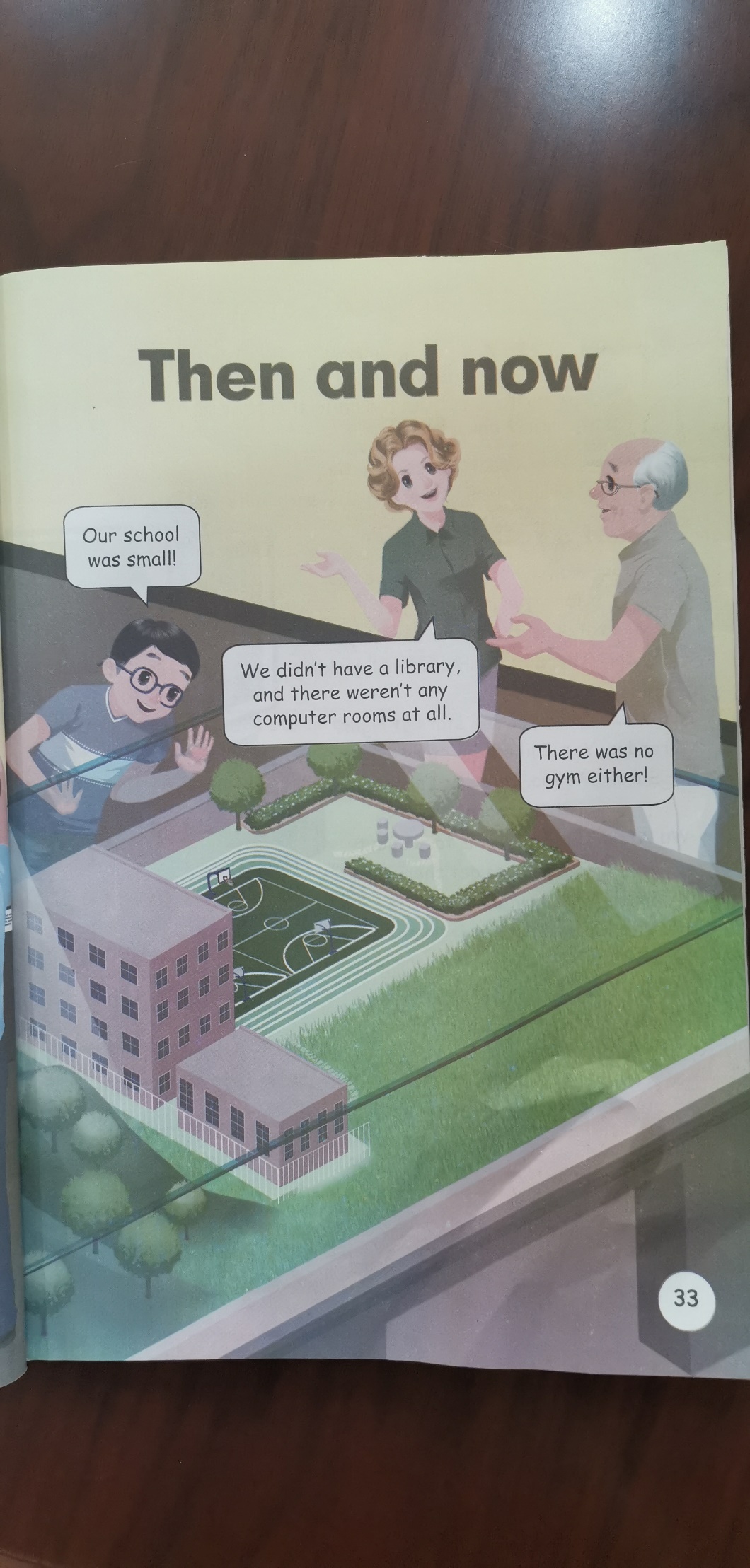 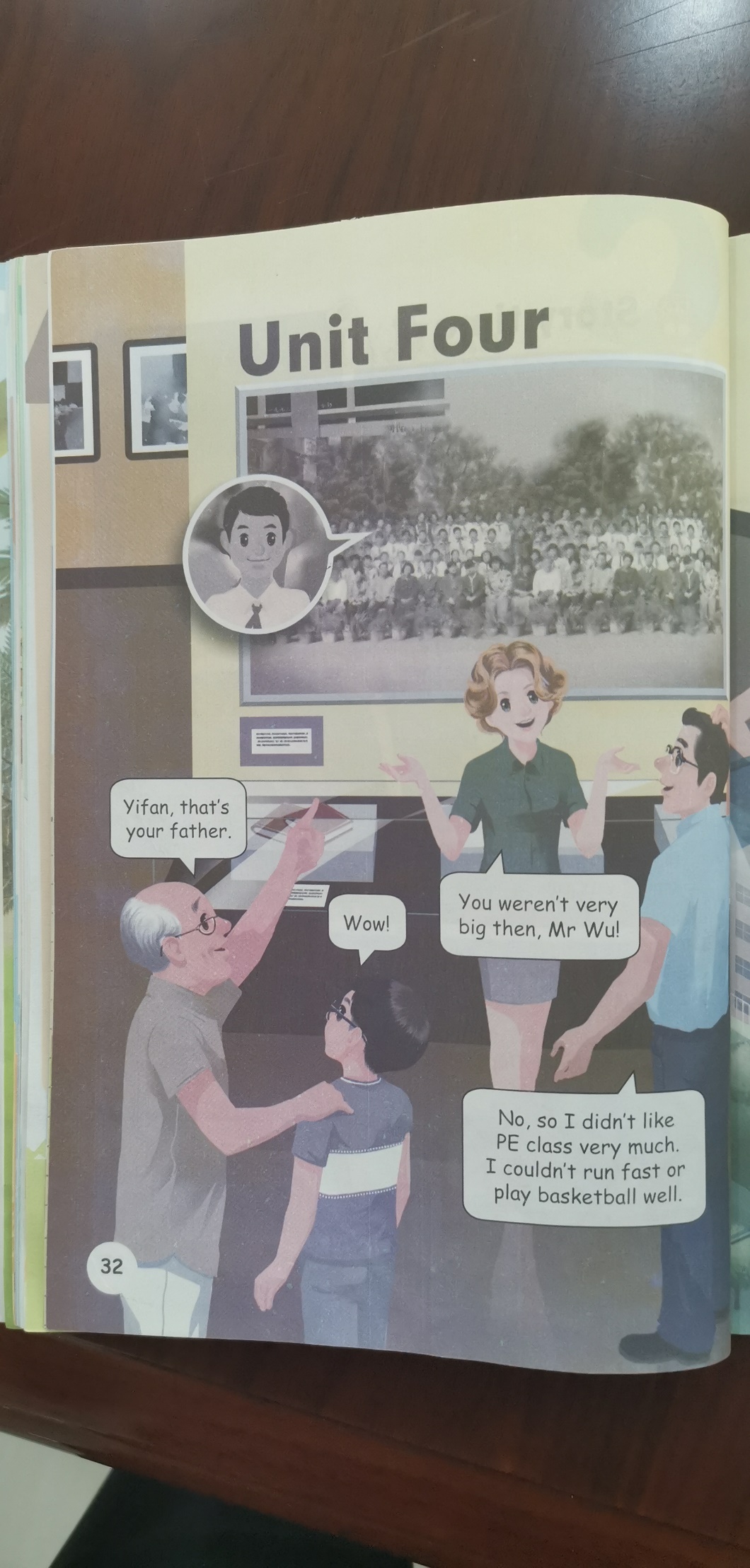 